ПОДТЯГИВАНИЕ ИЗ ВИСА НА ВЫСОКОЙ ПЕРЕКЛАДИНЕ– базовое физическое упражнение, развивающее группы мышц верхней части тела: широчайшие, бицепсы, брахиалис, грудные, верхняя часть спины, мышцы брюшной стенки, предплечья.Видео: https://www.youtube.com/watch?v=wOY8-Y_QrJg&feature=emb_logo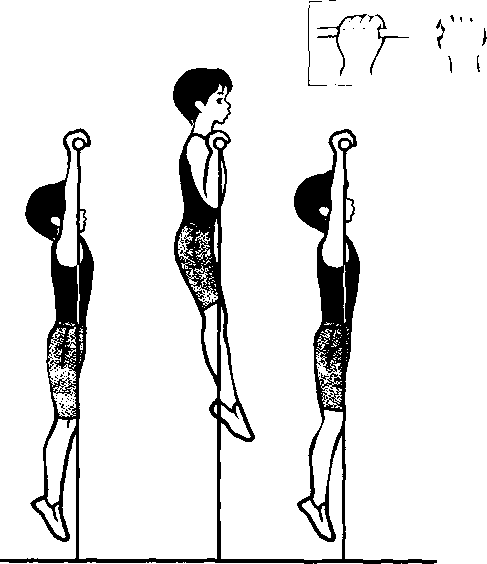 ТРЕБОВАНИЯ К ВЫПОЛНЕНИЮ УПРАЖНЕНИЯРазминка обязательна (разминку не нужно снимать на видео).Техника выполнения упражнения:Подтягивание на высокой перекладине выполняется из исходного положения: вис хватом сверху, кисти рук на ширине плеч, руки и ноги прямые, ноги не касаются пола, ступни вместе.Из виса на прямых руках хватом сверху необходимо подтянуться так, чтобы подбородок оказался выше перекладины, опуститься в вис до полного выпрямления рук, зафиксировать это положение в течение 1 секунды.Испытание выполняется на максимальное количество раз доступное участнику.Задание:выбрать оптимальный ракурс для видео-сьемки, включить хронометр time100.ru;представиться (фамилия имя год рождения);совершить максимальное количество повторений, время выполнения ограничено 5 минут от начала выполнения (команды «ОП» или «НАЧАЛ»);перед началом упражнения участник (или его помощник) дает команду «ОП» или «НАЧАЛ», по завершению – «ОП» или «ЗАКОНЧИЛ»;Внимание! Для участников старше 50 лет упражнения выполняются на низкой перекладине: https://user.gto.ru/recomendations/56ead0b7b5cf1c4a018b4567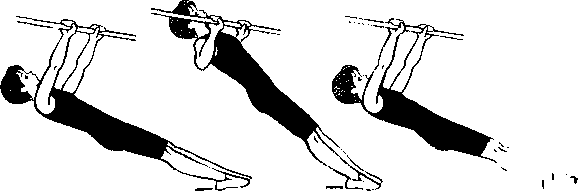 Судьи оставляют за собой право дисквалифицировать участника (или выставить оценку «0»), если выбран ракурс, не дающий возможности оценить упражнение, или упражнение выполнено со значительными (критическими) искажениями техники.Ошибки, за которые может быть применен штраф:- нарушение требований к исходному положению (неправильный хват рук, согнутые в локтевых суставах руки и в коленных суставах ноги, перекрещенные ноги);- нарушение техники выполнения испытания;- подбородок тестируемого ниже уровня грифа перекладины;- фиксация исходного положения менее чем на 1 секунду;- подтягивание рывками или с использованием маха ногами (туловищем);- явно видимое поочередное (неравномерное) сгибание рук.Оценка: после предоставления видеофайла с выполнением упражнения судья оценивает качество и количество правильных циклов (подъемов и опусканий), определяет итоговый результат с учетом возможных штрафных санкций. Выигрывает участник, выполнивший максимальное количество циклов данного упражнения. Участники, показавшие одинаковые значения, делят занимаемое место.